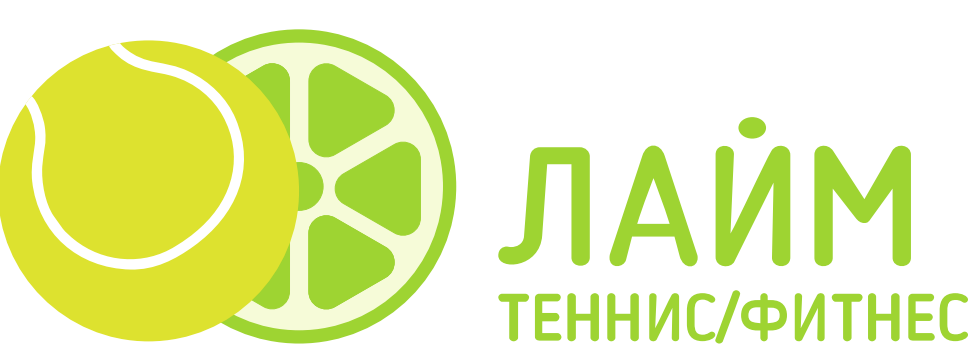 Уважаемый Руководитель!Спортивный комплекс «ЛАЙМ» является известным и успешным спортивным клубом,специализирующимся на большом теннисе и фитнесе. Мы стремимся привлекать и развивать молодых талантов, создавая условия для их роста и достижения в области спорта. В контексте этого, мы видим большой потенциал для взаимовыгодного сотрудничества с Вашей школой.Предлагаемая партнерская программа может включать в себя следующие активности:Организация спортивных тренировок: Мы можем предоставить квалифицированных тренеров и экспертов для проведения тренировок как в нашем клубе, так и в Вашей школе. Это позволит учащимся получить доступ к профессиональной подготовке и инструктажу по спортивным навыкам.Спортивные мероприятия и соревнования: Мы можем организовывать спортивные соревнования и мероприятия в сотрудничестве с Вашей школой. Это будет стимулировать интерес учащихся к спорту и развивать их навыки в рамках соревновательной среды.Предоставление спортивного оборудования и площадок: Мы можем помочь в обеспечении спортивным оборудованием и при необходимости, взаимно использовать спортивные площадки для проведения тренировок и соревнований.Обучение и консультации: Мы можем предложить учащимся Вашей школы возможности получить консультации и обучение от наших опытных тренеров и спортивных экспертов. Это поможет им улучшить свои навыки и знания в спорте.Мы верим, что партнерство между спортивным комплексом «ЛАЙМ» и Вашей школой будет взаимовыгодным и принесет значительную пользу учащимся. Если вы интересуетесь нашим предложением по партнерству или у Вас есть вопросы, не стесняйтесь обращаться к нам по указанному ниже контактному номеру или адресу электронной почты.С уважением,Директор Спортивного комплекса «ЛАЙМ»                                                                                                              Альберт Аделевич ЯгушевТел. +796-55-981-555E-mail: aa.yagushev@g-group.global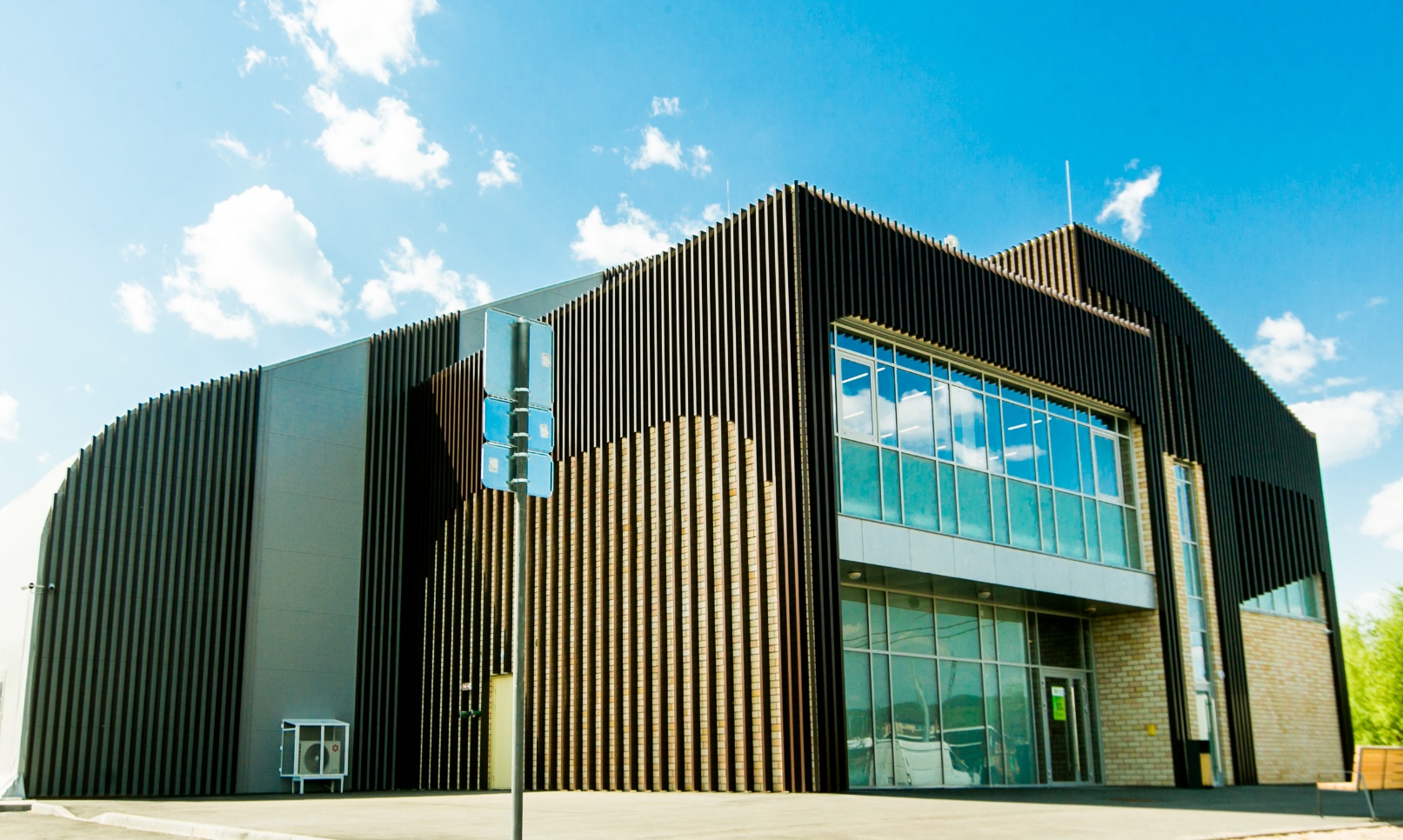 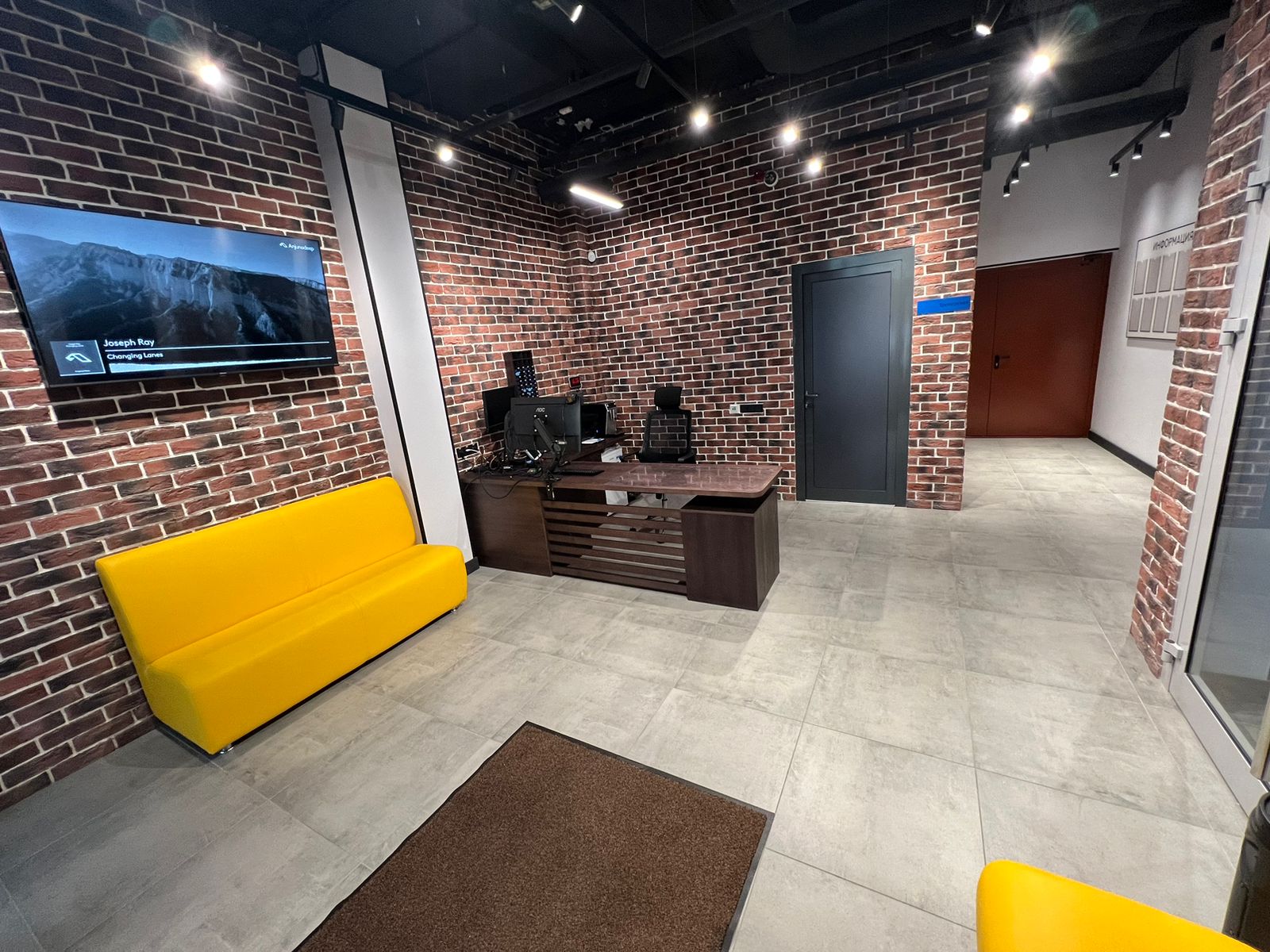 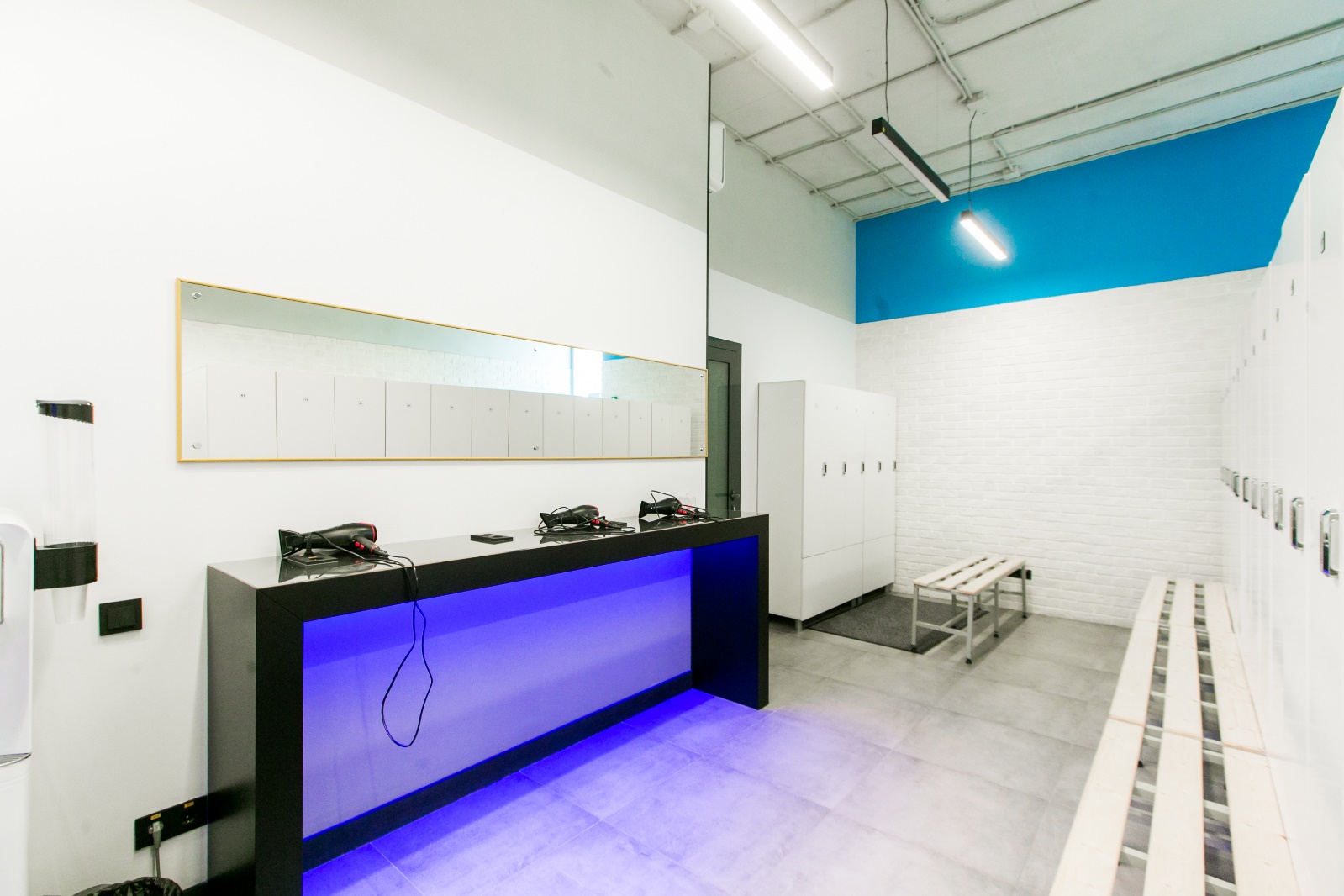 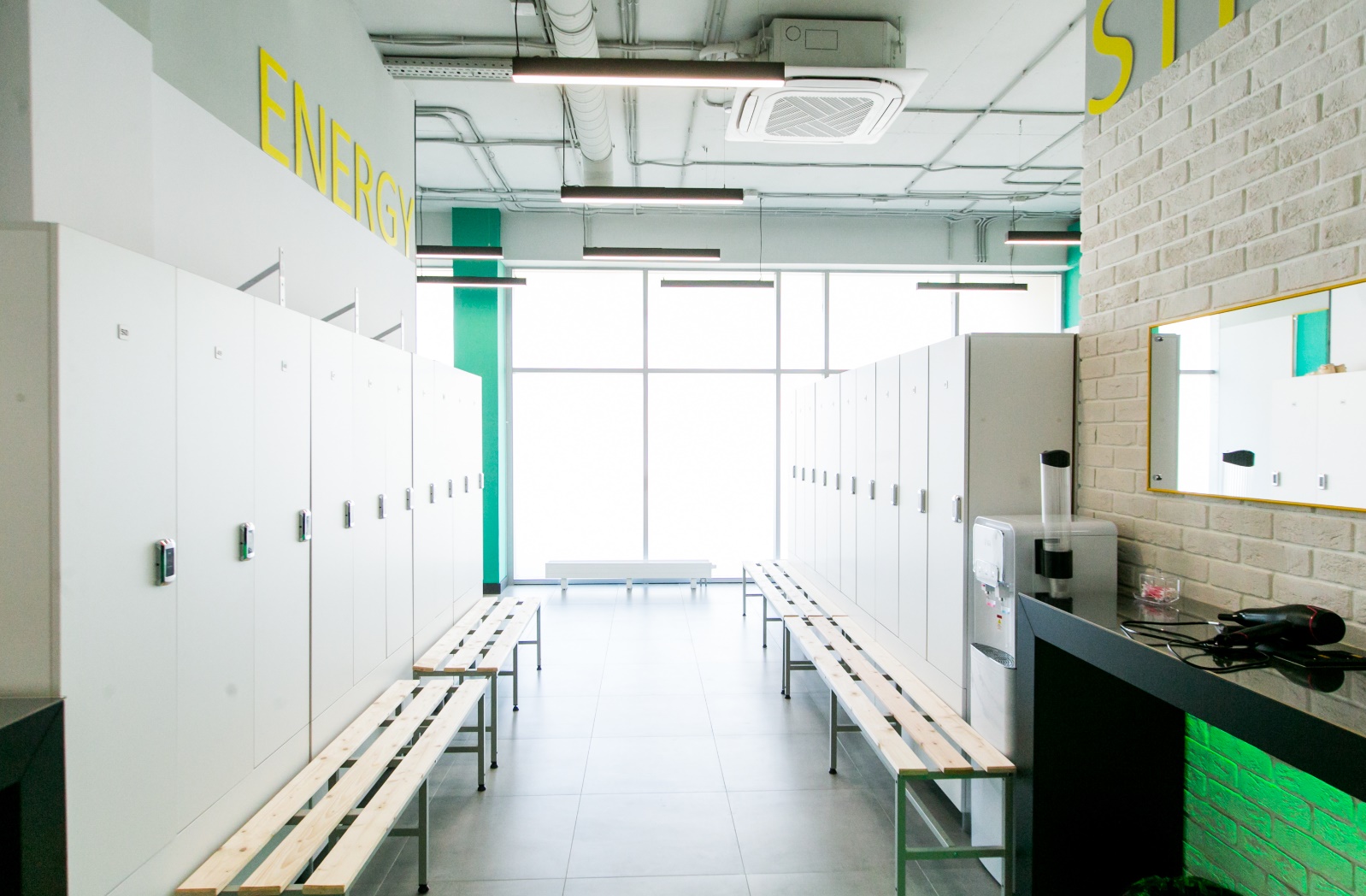 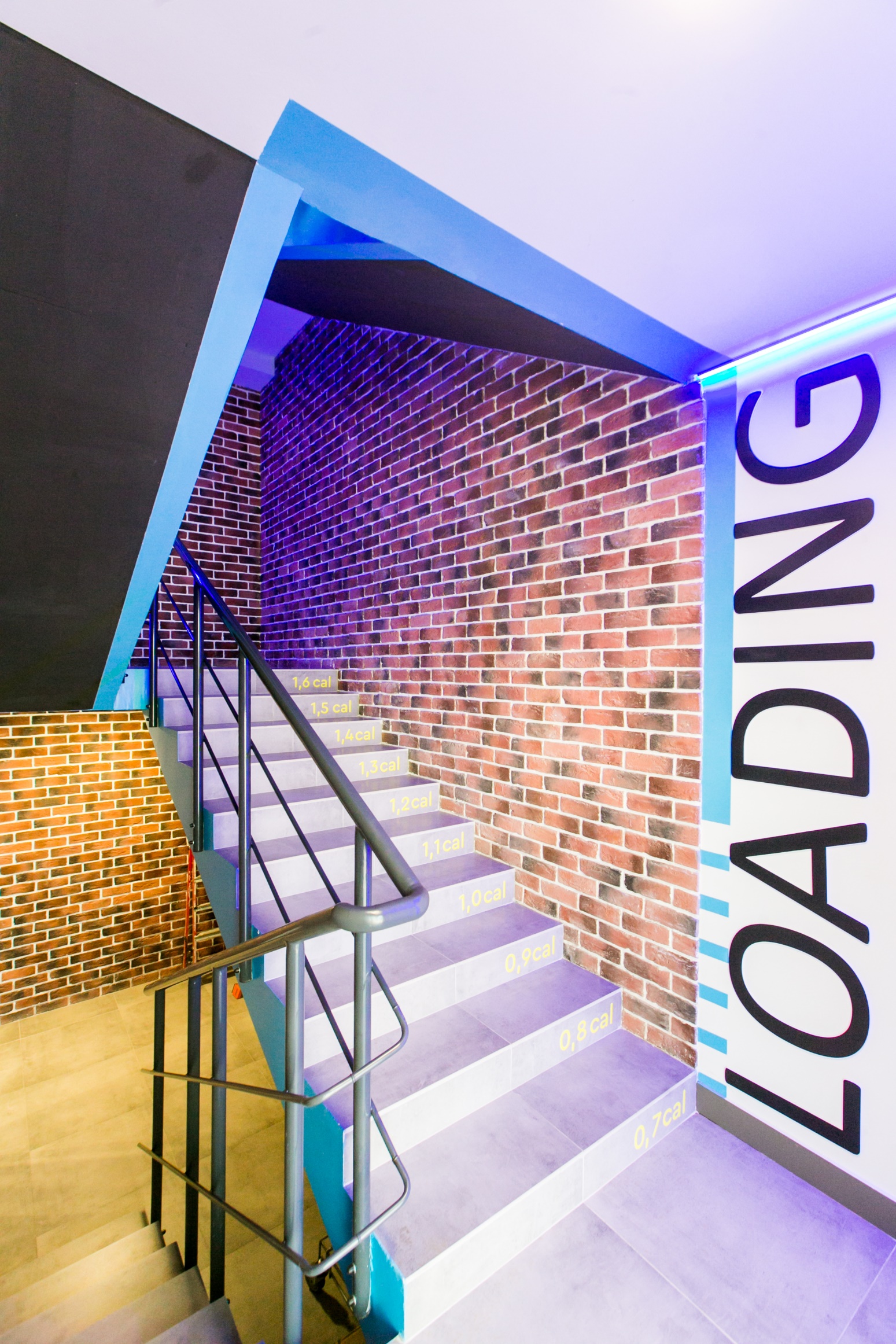 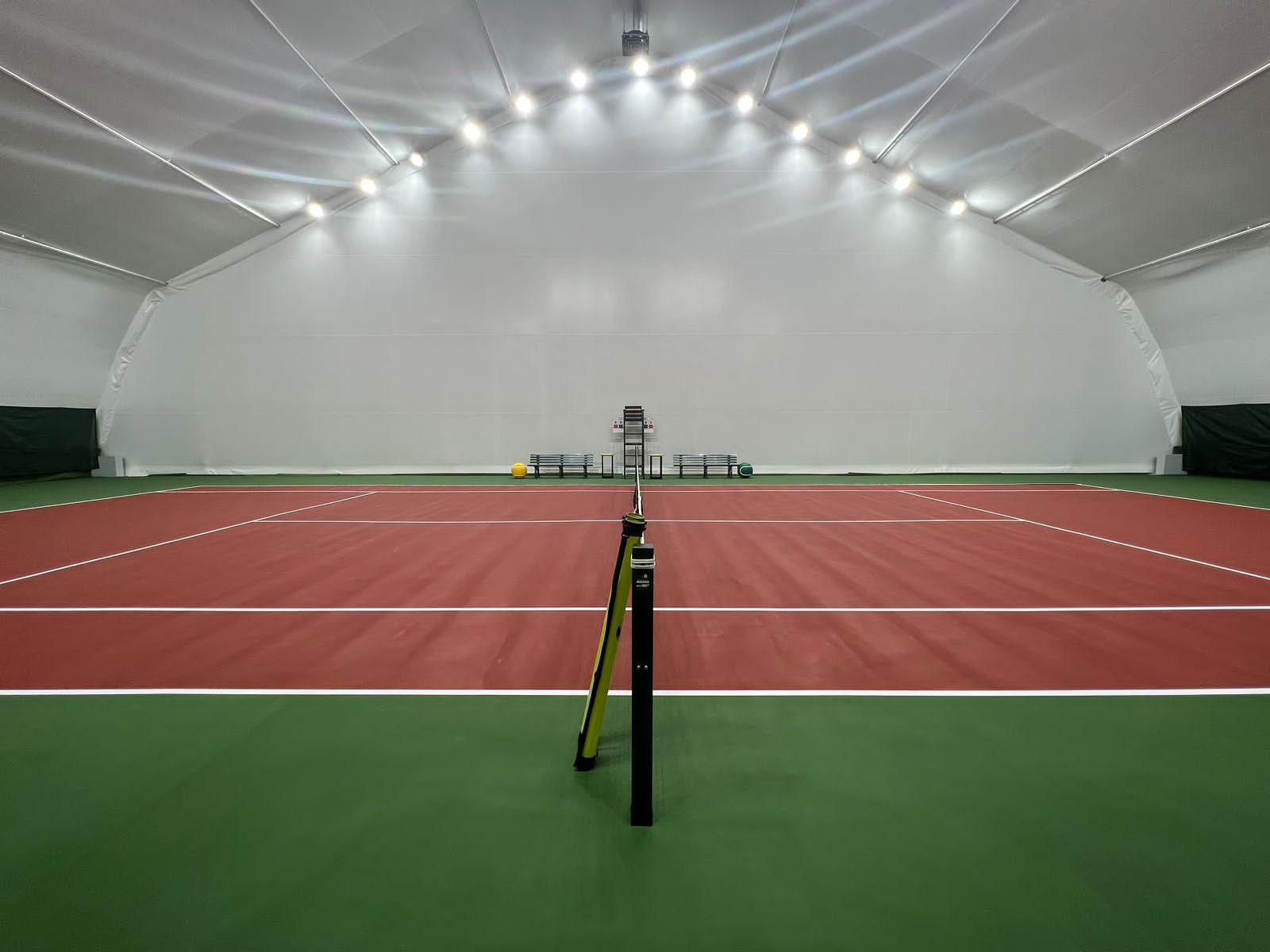 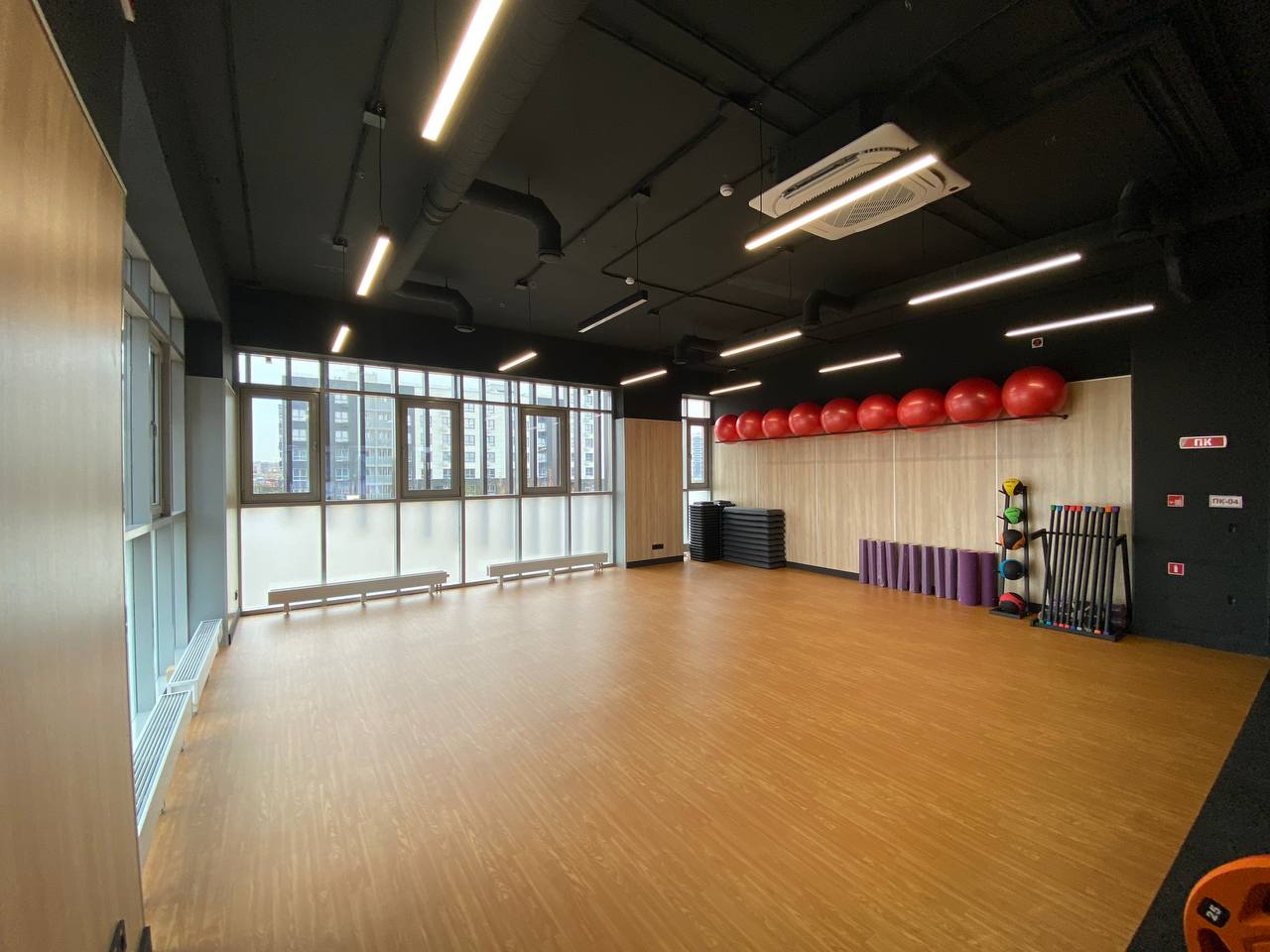 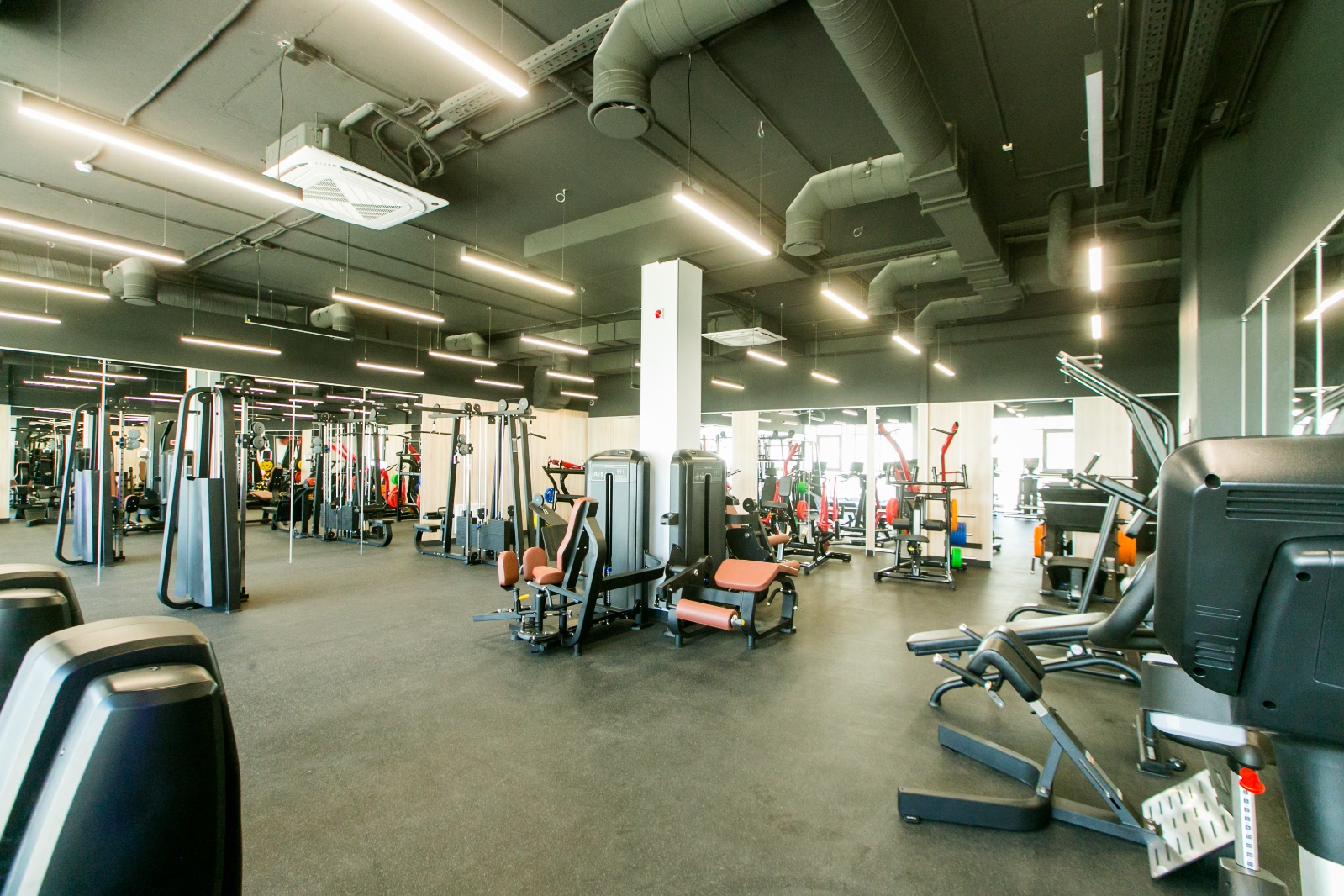 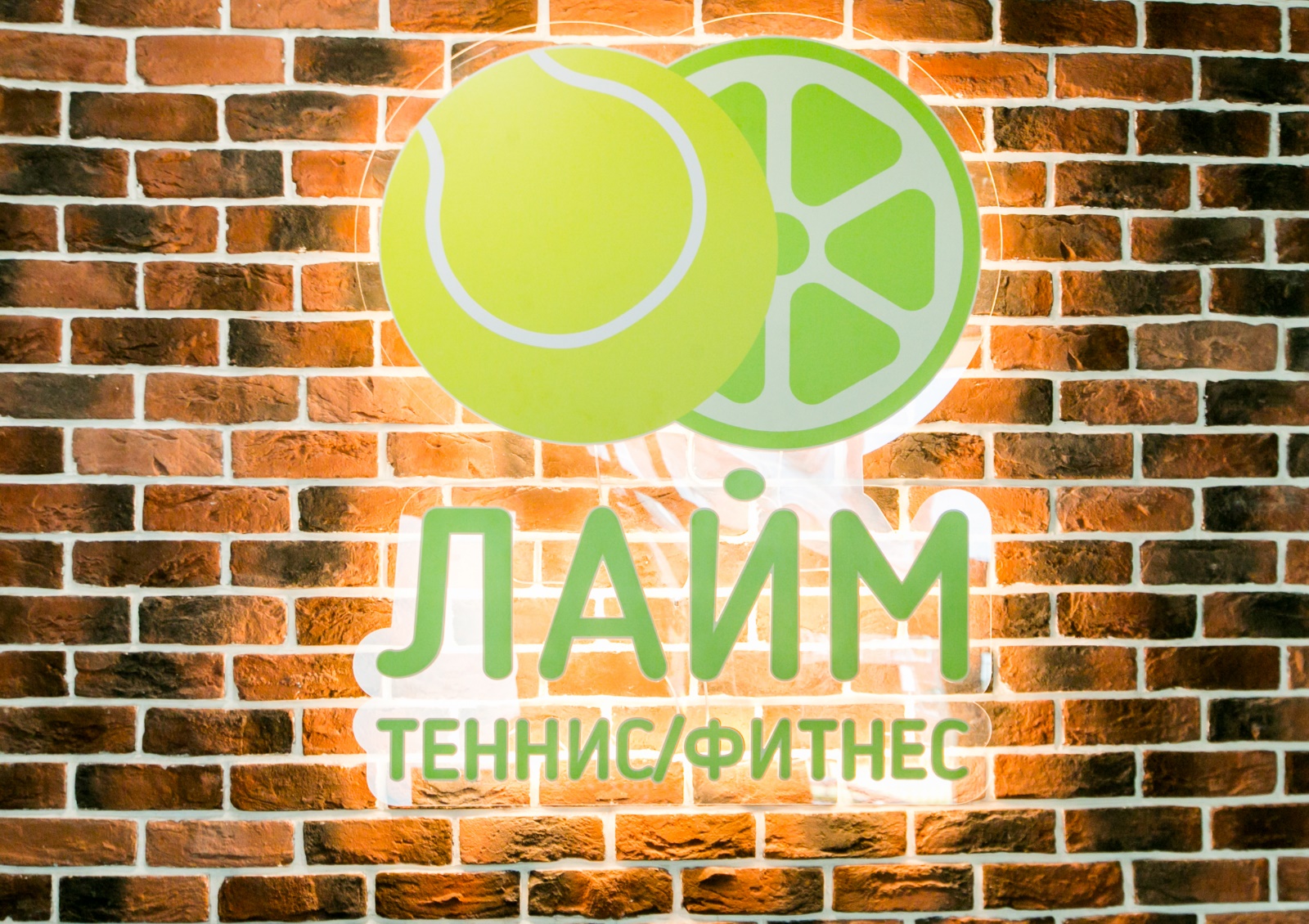 